ASSUMPTION OF THE VIRGIN MARY UKRAINIAN ORTHODOX CHURCHECUMENICAL PATRIARCHATE OF CONSTANTINOPLE AND NEW ROME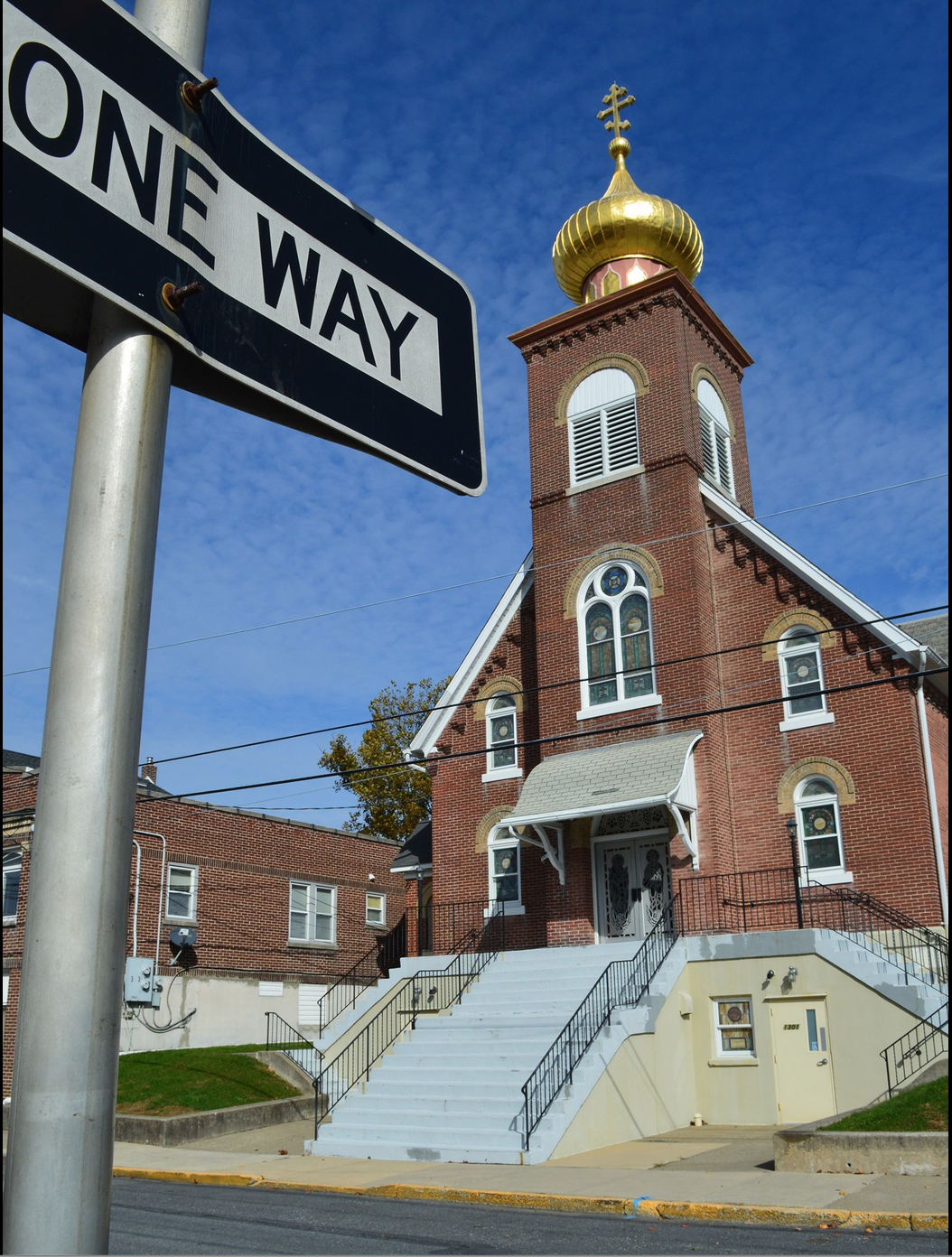 1301 Newport Avenue, Northampton, Pennsylvania 18067Rev. Fr. Oleg Kravchenko, RectorProtodeacon Mikhail Sawarynski, AttachedWebsites:	holyassumption.org and ukrainianorthodoxchurchusa.orgFacebook:	Assumption of the Virgin Mary Ukrainian Orthodox ChurchYouTube:	AVM UOC ChurchContacts:	Fr. Oleg Kravchenko – (732) 507-2274; olegkravchenko2212@gmail.comProtodeacon Mikhail – (H) (610) 262-3876); pravoslavni@rcn.comOffice – (610) 262-2882; avmuoc@gmail.comWebmaster, John Hnatow – john.hnatow@gmail.comClick HERE for Prayer in Time of Corona VirusTune in to our news, announcements, and online Facebook Livestream Liturgies HERE!Sun. 22 Aug.	NINTH SUNDAY AFTER PENTECOST. TONE 8. AFTERFEAST OF THE TRANSFIGURATION. Apostle MATTHIAS (63). Martyr ANTHONY of Alexandria. St. PSOES of Egypt. Martyrs JULIAN, MARCIAN, JOHN, JAMES, ALEXIUS, DEMETRIUS, PHOCAS, PETER, LEONTIUS & MARY of Constantinople (730).           Epistles: 	1 Corinthians 3:9-17 & Acts 1: 12-17 Gospels: 	Matthew 14: 22-34 & Luke 9:1-6 Liturgical Meneion & Scripture ReadingsSun. 22 Aug.	NINTH SUNDAY AFTER PENTECOST. TONE 8. AFTERFEAST OF THE TRANSFIGURATION. Apostle MATTHIAS (63). Martyr ANTHONY of Alexandria. St. PSOES of Egypt. Martyrs JULIAN, MARCIAN, JOHN, JAMES, ALEXIUS, DEMETRIUS, PHOCAS, PETER, LEONTIUS & MARY of Constantinople (730).           Epistles: 	1 Corinthians 3:9-17 & Acts 1: 12-17 Gospels: 	Matthew 14: 22-34 & Luke 9:1-6 (Dormition Fast)Mon. 23 Aug.	Holy Martyrs Archdeacon Laurence and Pope Sixtus (258).1 Cor. 15:12-19	Mt. 21:18-22Tue. 24 Aug.	St. Theodore of the Kyiv Caves, prince of Ostrog (1483).1 Cor. 15:29-38	Mt. 21:23-279:00 AM 	Ukrainian Independence Day: Joint Moleben Service at Holy Ghost Ukrainian Catholic Church (315 Fourth Street West Easton, Pennsylvania 18042).  10:30 AM	Flag-raising at Bethlehem City Hall (10 East Church St. Bethlehem, PA 18018). Wear your VYSHAVANKA!Wed. 25 Aug.	Martyrs Anicetus and Photius (Photinus) of Nicomedia (305).1 Cor. 16:4-12	Mt. 21:28-32Thu. 26 Aug.	St. Maximus the Confessor (662). 2 Cor. 1:1-7	Mt. 21:43-46Fri. 27Aug.	Translation of the relics of St. Theodosius of the Kyiv Caves (1091).2 Cor. 1:12-20	Mt. 22:23-335:00 PM	Great Vespers with LitiyaSat. 28 Aug.	PARISH FEAST DAY OF THE ASSUMPTION OF OUR MOST HOLY LADY THE THEOTOKOS AND EVER-VIRGIN MARY9:00 AM	DIVINE LITURGY. CELEBRATION IN THE HALL. Ukrainian Independence Day Festival (1013 Fox Chase Rd Jenkintown, PA, US 19046) GREAT VESPERS IS CANCELLEDSun. 29 Aug.		9:00 AM	Divine Liturgy. Celebration of the Parish’s Feast Day. SR UOL meeting. Celebration of the 30th Anniversary of Ukraine's Independence in South Bound Brook. The Picnic will begin approximately 12:30pm.Ukraine became an independent country, with the collapse of the Soviet Union in 1991. Independence Day is the main state holiday in modern Ukraine celebrated on 24 August. Trust in the Father in the midst of the Storm. One night a house caught fire and a young boy was forced to flee to the roof. The father stood on the ground below with outstretched arms, calling to his son, "Jump! I'll catch you." He knew the boy had to jump to save his life. All the boy could see, however, was flame, smoke, and blackness. As can be imagined, he was afraid to leave the roof. His father kept yelling: "Jump! I will catch you." But the boy protested, "Daddy, I can't see you." The father replied, "But I can see you and that's all that matters."     (Traditional Story)Tourist Walk On Water. Some years ago some enterprising capitalist was planning to build a bridge on the Sea of Galilee at the site of today's reading. What makes this project unique is that it is not being built OVER the water. It is being built UNDER the water. A 28 foot long floating bridge will be submerged 2 inches below the surface so that pilgrims and tourists will be able to "walk on the water" just as Jesus did. Perhaps their next project should be to build a hot air balloon on the Mount of Olives so that tourists will be able to imitate Jesus' ascension into heaven! What the bridge builders do not understand is that this gospel is not about Jesus trying to impress anyone with his ability to walk on water. It is about his willingness to overcome any obstacle to reach out to those in need of him. (Fr. Jerry Gentile)Swimming In the Deep End. As a Boy Scout, I attended summer camp every year. And, as usual, the first day brought the required "swimming test." This requirement was necessary as it divided us into the appropriate sections of the pool. For the last 3 years I had tested into the shallow end, because I was too afraid of the test, which required jumping into the deep end of the pool. This year, however, I was resolved to pass the test. The hour of the test arrived and the lifeguard, who knew of my fear, agreed to jump into the pool with me. We agreed that on the count of three we would both jump into the pool together and together swim the entire length of the pool. We began . . . ONE . . . TWO . . . THREE . . . SPLASH . . . the lifeguard was in the pool and I was still standing on the side of the pool. He got out and encouraged me to jump in with him. ONE . . . TWO . . . THREE . . . SPLASH . . . there I was again on the side of the pool and he again was in the pool. Again, he got out and encouraged me and reiterated that he would be there alongside me as I jumped into the pool and swam to the other end. We began again . . . ONE . . . TWO . . . THREE . . . SPLASH . . . SPLASH . . . we were both in and swimming toward the other end. Half away across I realized what I was doing and became scared, but the lifeguard continued to reassure me as we swam across the last length of the pool. Like the lifeguard, Jesus goes before us encouraging us and companioning us even in the most difficult moments in life. (Mike Bayard)PROPERS FOR THE LITURGY ST. JOHN CHRYSOSTOMTropar of the Resurrection, Tone 8You descended from on high, Merciful One. You accepted the three day burial to free us from our passions. Lord, our Life and Resurrection, Glory to You. Tropar of the Transfiguration, Tone 7You were transfigured on the mountain, O Christ God, revealing Your glory to Your disciples as far as they could bear it. Let Your everlasting Light also shine upon us sinners, through the prayers of the Birth-Giver of God, O Giver of Light, Glory to You.Tropar of the Dormition of the Mother of God, Tone 1In giving birth, you preserved your virginity. In falling asleep you did not forsake the world, Birth-Giver of God. You were translated to Life, Mother of Life, and through your prayers you deliver our souls from death. Tropar to Holy Apostle Matthias, Tone 3O Holy Apostle Matthias, intercede with the Merciful God, to grant our souls forgiveness of transgressions.Kondak of the Resurrection, Tone 8By rising from the tomb, You raised up the dead. Adam is risen and Eve exults in Your Resurrection. The entire world celebrates Your rising from the dead, Greatly Merciful One.Kondak to Apostle Matthias, Tone 4O Wonderworker and Apostle Matthias, your words have gone out into all the world, enlightening men as the sun and giving grace to the Church, bringing faith to the heathen lands.Glory to the Father and to the Son and to the Holy Spirit.Kondak of the Transfiguration, Tone 7On the Mountain, You were Transfigured, O Christ God, and Your disciples beheld Your glory as far as they could see it; so that when they would behold You crucified, they would proclaim to the world, that You are truly the Radiance of the Father.Now and ever and to the ages of ages. Amen.Kondak of the Dormition, Tone 2Neither the tomb nor death had power over the Birth-Giver of God, she is ever watchful in her prayers, and in her intercession lies unfailing hope, for as the Mother of Life, she has been translated to Life, by the One Who dwelt within her ever-virginal womb.Prokimen of the Resurrection, Tone 8Pray and give glory to the Lord our God.Verse: In Judah God is known. His Name is great in Israel.Prokimen to Apostle Matthias, Tone 8Their sound has gone forth into all the earth and their words to the very ends of the universe.Epistles: 1 Corinthians 3:9-17 & Acts 1:12-17Alleluia Verses, Tone 8 Come let us rejoice in the Lord. Let us shout with jubilation to God our SaviorLet us come before His Face with thanksgiving; with psalms let us shout in jubilation to Him.The heavens confess Your wonders, O Lord, and Your truth in the congregation of the saints.Gospels: Matthew 14:22-34 & Luke 9:1-6Communion Hymn: Praise the Lord from the heavens, praise Him in the highest. Their sound has gone forth into all the earth and their words to the very ends of the universe. Alleluia (3X)We’re looking for volunteers to bring dessert for the Feast Day next Saturday and Sunday. Thank you!SR UOL meeting will hold today during coffee hour.  All members are requested to attend.If you would like to volunteer the preparation of coffee hours, please put your name on the list. It will be great service to our parish family! SR UOL will be holding a picnic on Saturday, Sept. 25th at Canal Street Park to kick off the parish’s 100th anniversary celebration. Mark your calendars.For the food banks: We were assigned baby foods, but they also need cans of potatoes, tuna fish, canned meats, pasta, spaghetti sauce, mac & cheese.BIRTHDAYS: 22 Aug…Helen Crayosky23 Aug…Jasmine Pavlinsky25 Aug…Andrew Sawarynski27 Aug…Joseph SeremulaMNOHAYA LITA!   MANY YEARS!NECROLOGY: 22 Aug…John Ziatyk ‘7923 Aug…Palahia Maslanyk ’74, Helen Schur ‘0125 Aug…Stephen Nazar ‘2626 Aug…John Marakovits ‘5727 Aug…Michael Budnick ’44, Anna Piatok ’87, Evhen Proch ‘14VICHNAYA PAMYAT! MEMORY ETERNAL!PRAYER FOR THE HEALTH & SALVATION OF THE AFFLICTED: Helen Crayosky, Nicholas Alexander, Paulette Mecherly, Steve Sivulich, child Alexandria, Elizabeth Pastushenko, Joan Molnar, Bill Ketterer, Brandon and Stacy Snyder, Aaliyah Osmun, Michael Mack, Ihor Broda, James Osmun, William Savitz, Vladimir & Emma Krasnopera, Brendan Phillips, Jessie Hnatow, Jessica Meashock, Adam Hewko, Andrew Thaxton, Susan Ferretti, Judy Albright, Rob Hewko, Daniel Kochenash, Christopher Mack, Norman Betrous. Belief in Prayer – Humor. A tale is told about a small town that had historically been "dry," but then a local businessman decided to build a tavern. A group of Christians from a local church were concerned and planned an all-night prayer meeting to ask God to intervene. It just so happened that shortly thereafter lightning struck the bar and it burned to the ground. The owner of the bar sued the church, claiming that the prayers of the congregation were responsible, but the church hired a lawyer to argue in court that they were not responsible. The presiding judge, after his initial review of the case, stated that "no matter how this case comes out, one thing is clear. The tavern owner believes in prayer and the Christians do not."Solitude and Prayer. The moment you wake up each morning, all your wishes and hopes for the day rush at you like wild animals. And the first job each morning consists in shoving it all back; in listening to that other voice, taking that other point of view, letting that other, larger, stronger, quieter life come flowing in. (C.S. Lewis)He that cannot pray, let him go to sea, and there he will learn. (John Trapp)Ralph V. Landis was the resident physician at Lawrence University for over fifty years. Shortly before he died, he spoke to a younger doctor of a regret - something entirely out of his control, but a regret that easily could have destroyed him. He and his wife had two sons. Three days before Christmas, the first son died of scarlet fever - now easily treatable by penicillin - and on Christmas Day the second son died. Landis was so angry he threw the Christmas tree through the living room window. The bitterest irony came a few years later, when he was stationed at Walter Reed Hospital during World War II. There he was the first doctor to use the new miracle drug, penicillin. Recalling the experience, he said, "I didn't know whether to laugh or cry when I saw those boys recover as quickly as mine had died." As the younger physician listened to Dr. Landis's story, he said that he doubted he could have survived such an experience. Landis answered, "I wouldn't have myself if it hadn't been for my wife. She's the one who kept us going and refused to quit. She said we were meant to have a family and we would have one. We raised three more children--our second family. I couldn't have made it without her determination." In such instances when we cannot control the circumstances of our lives and we cannot directly remedy the hurts of the past, we must have insight and move on understanding that God is in control even in the storm. (J Ellsworth Kalas, If Experience Is Such A Good Teacher Why Do I Keep Repeating The Course?, Dimensions, 1994, p. 50-51)Staring At The Cross Alexander Solzhenitsyn said that only once during his long imprisonment in a labor camp in the Soviet Union did he become so discouraged that he thought about suicide. He was outdoors, on a work detail, and he had reached a point where he no longer cared whether he lived or died. When he had a break, he sat down, and a stranger sat beside him, someone he had never seen before and would never see again. For no apparent reason, this stranger took a stick and drew a cross on the ground. Solzhenitsyn sat and stared at that cross for a long while. He later wrote, "Staring at that cross, I realized that therein lies freedom." At that point - in the midst of a storm – he received new courage and the will to live. The storm didn't end that day, but through Jesus, Solzhenitsyn found the strength to ride it out. I don't know what storm of life will come your way this week, or what storm you may be enduring at this very moment. But I know this: even as the storm rages around you, if you listen very carefully with your heart, you will hear a gentle voice calling to you, "Take heart, it is I; do not be afraid." And in time the storm will pass. And Jesus will still be there. ("Oh Me of Little Faith," by Johnny Dean)